Neighborhood Streets around Assumption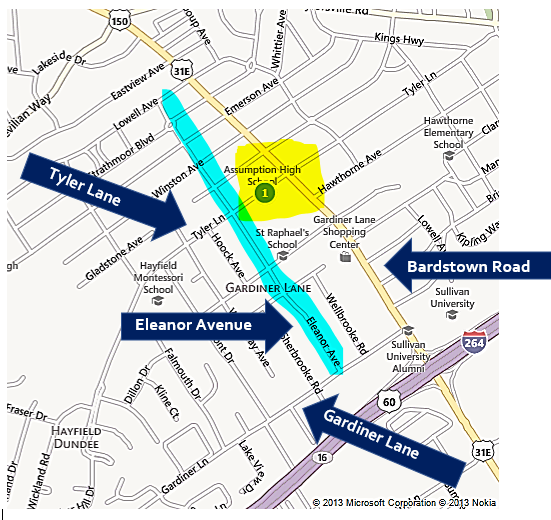 